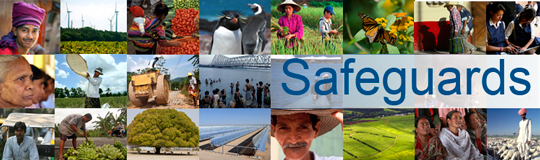 Review and Update of the World Bank’s Environmental and Social Safeguard PoliciesPhase 3Feedback SummaryDate: November 23, 2015Location: Riyadh, KSAAudience: Government official and Ministries representativesESFIssueItemsFeedbackVisionHuman Rights Approach to  human rights  in the ESF The Government officials reiterated that it is important to respect the country context and national sovereignty with regard to the human rights approach.ESP/ESS1Non-discrimination and vulnerable groupsExplicit listing of specific vulnerable groups by type/name (age, gender, ethnicity, religion, physical, mental or other disability, social, civic or health status, sexual orientation, gender identity, economic disadvantages or indigenous status, and/or dependence on unique natural resources) Specific aspects of the non-discrimination principle in complex social and political contexts, including where recognition of certain groups is not in accordance with national lawThe Saudi Government has no problem with the principle of nondiscrimination and much is enshrined in Saudi laws and practice but the approach to the LGBTI issue is against the Saudi profound religious and cultural values. According to the Saudi officials, people find it offensive and this would never be tolerated in KSA.ESP/ESS1Use of Borrower’s Environmental and Social FrameworkRole of Borrower frameworks in the management and assessment of environmental and social (E&S) risks and impacts where these will allow projects to achieve objectives materially consistent with Environmental and Social Standards (ESSs) Approach for making decision on the use of Borrower frameworks, including the methodology for assessing where frameworks will allow projects to achieve objectives materially consistent with the ESSs, and the exercise of Bank discretionRole of Borrower frameworks in high and substantial risk projectsThe Government officials welcomed the use of Borrower Frameworks and believed that it should be encouraged and supported by the Bank.ESP/ESS1Co-financing/ common approachArrangements on E&S standards in co-financing situations where the co-financier’s standards are different from those of the BankESP/ESS1Adaptive risk managementApproach to monitoring E&S compliance and changes to the project during implementationESP/ESS1Risk classificationApproach to determining and reviewing the risk level of a projectESS1Assessment and management of environmental and social risks and impactsAssessment and nature of cumulative and indirect impacts to be taken into accountTreatment of cumulative and indirect impacts when identified in the assessment of the projectEstablishing project boundaries and the applicability of the ESSs to Associated Facilities, contractors, primary suppliers, FI subprojects and directly funded sub-projectsCircumstances under which the Bank will determine whether the Borrower will be required to retain independent third party specialistsESS1Environmental and Social Commitment Plan (ESCP)Legal standing of the ESCP and implications of changes to the ESCP as part of the legal agreementESS2Labor and working conditionsDefinition and necessity of and requirements for managing labor employed by certain third parties (brokers, agents and intermediaries)  Application and implementation impacts of certain labor requirements to contractors, community and voluntary labor and primary suppliers Constraints in making grievance mechanisms available to all project workersReferencing national law in the objective of supporting freedom of association and collective bargainingOperationalization of an alternative mechanism relating to freedom of association and collective bargaining where national law does not recognize such rightsIssues in operationalizing the Occupational Health and Safety (OHS) provisions/standardsThe Government officials requested further clarifications on the definition of third parties. There should be mutual agreement on their use by Bank and country. Saudi Arabia has a large number of contract workers and labor laws, but it is the contractor that needs to respect these with regard to its workers. There are limitations to the extent that the Government can check everything contractors do. There is a confidential hot line that workers can contact if they have problems at work in KSA.The Saudi officials stated that the country has a similar Grievance redress mechanism that the workers use to raise their concerns.ESS3Climate change and GHG emissionsThe relation between provisions on climate change in the ESF and broader climate change commitments, specifically UNFCCCProposed approaches to measuring and monitoring greenhouse gas (GHG) emissions in Bank projects and implications thereof, in line with the proposed standard, including determining scope, threshold, duration, frequency and economic and financial feasibility of such estimation and monitoringImplications required for the Borrower of estimating and reducing GHG emissions for Bank projects, in line with the proposed standardSaudi Government officials expressed support for the principles of the ESF and noted the recognition in the ESF that technically and financially it may not be appropriate to require GHG estimations in all projects and countries. Even under the CDM in KSA, the difficulties and cost of establishing a baseline for GHGs was noted. The Bank was urged to practical and understanding of Borrower constraints. Also, they noted international obligations under the UNCCC need to be take into consideration. Reliance on consultants to undertake GHG estimations can be costly.ESS5Land acquisition and involuntary resettlementTreatment and rights of informal occupants and approach to forced evictions in situations unrelated to land acquisitions Interpretation of the concept of resettlement as a “development opportunity” in different project circumstances Saudi Arabia can recognize the challenges that Borrowers face in this regard and especially the landless and illegal occupiers. The need to have an early assessment of the issues and a cutoff date was highlighted. Use of eminent domain should be undertaken when appropriate to prevent projects from being delayed.ESS6BiodiversityOperationalization of the provisions on primary suppliers and ecosystem services, especially in situation with low capacityRole of national law with regard to protecting and conserving natural and critical habitatsCriteria for biodiversity offsets, including consideration of project benefits Definition and application of net gains for biodiversityESS7Indigenous PeoplesImplementation of the Indigenous Peoples standard in complex political and cultural contextsImplementation of ESS7 in countries where the constitution does not acknowledge Indigenous Peoples or only recognizes certain groups as indigenous Possible approaches to reflect alternative terminologies used in different countries to describe Indigenous PeoplesCircumstances (e.g. criteria and timing) in which a waiver may be considered and the information to be provided to the Board to inform its decision Criteria for establishing and implementation of Free, Prior and Informed Consent (FPIC)Comparison of proposed FPIC with existing requirements on consultationApplication of FPIC to impacts on Indigenous Peoples’ cultural heritageThere was a note on the need to consider carefully impacts on tribal peoples. The officials expressed understanding and support for the concerns of many African countries that the use of the term "indigenous" causes problems.  ESS8Cultural HeritageTreatment of intangible cultural heritage Application of intangible cultural heritage when the project intends to commercialize such heritageApplication of cultural heritage requirements when cultural heritage has not been legally protected or previously identified or disturbedESS9Financial IntermediariesApplication of standard to FI subprojects and resource implications depending on risk Harmonization of approach with IFC and Equator Banks ESS10Stakeholder engagementDefinition and identification of project stakeholders and nature of engagementRole of borrowing countries or implementing agencies in identifying project stakeholdersGeneral EHSG and GIIPApplication of the Environmental, Health and Safety Guidelines (EHSGs) and Good International Industry Practice (GIIP), especially when different to national law or where the Borrower has technical or financial constraints and/or in view of project specific circumstancesGeneralFeasibility and resources for implementationImplementation and resource implications for Borrowers, taking into account factors such as the expanded scope of the proposed ESF (e.g., labor standard), different Borrower capacities and adaptive management approachMitigation of additional burden and cost and options for improving implementation efficiency while maintaining effectivenessGeneralClient capacity building and implementation supportFunding for client capacity buildingApproaches and areas of focus Approach to implementing the ESF in situations with capacity constraints, e.g., FCS, small states and emergency situationsThe Government officials indicated that there will be a need to help countries adapt to the ESF and build their capacity and thus support use of Borrower frameworks which is better for countries as they have more ownership of E and S issues on their projects.GeneralDisclosureTiming of the preparation and disclosure of specific environmental and social impact assessment documents (related to ESS1 and ESS10)GeneralImplementation of the ESFBank internal capacity building, resourcing, and behavioral change in order to successfully implement the ESFWays of reaching mutual understanding between Borrower and Bank on issues of difficult interpretationOther issuesOther issuesOther issuesThere was a question about the changeover from OPs to ESSs and whether existing projects would have to change to meet the new standards.